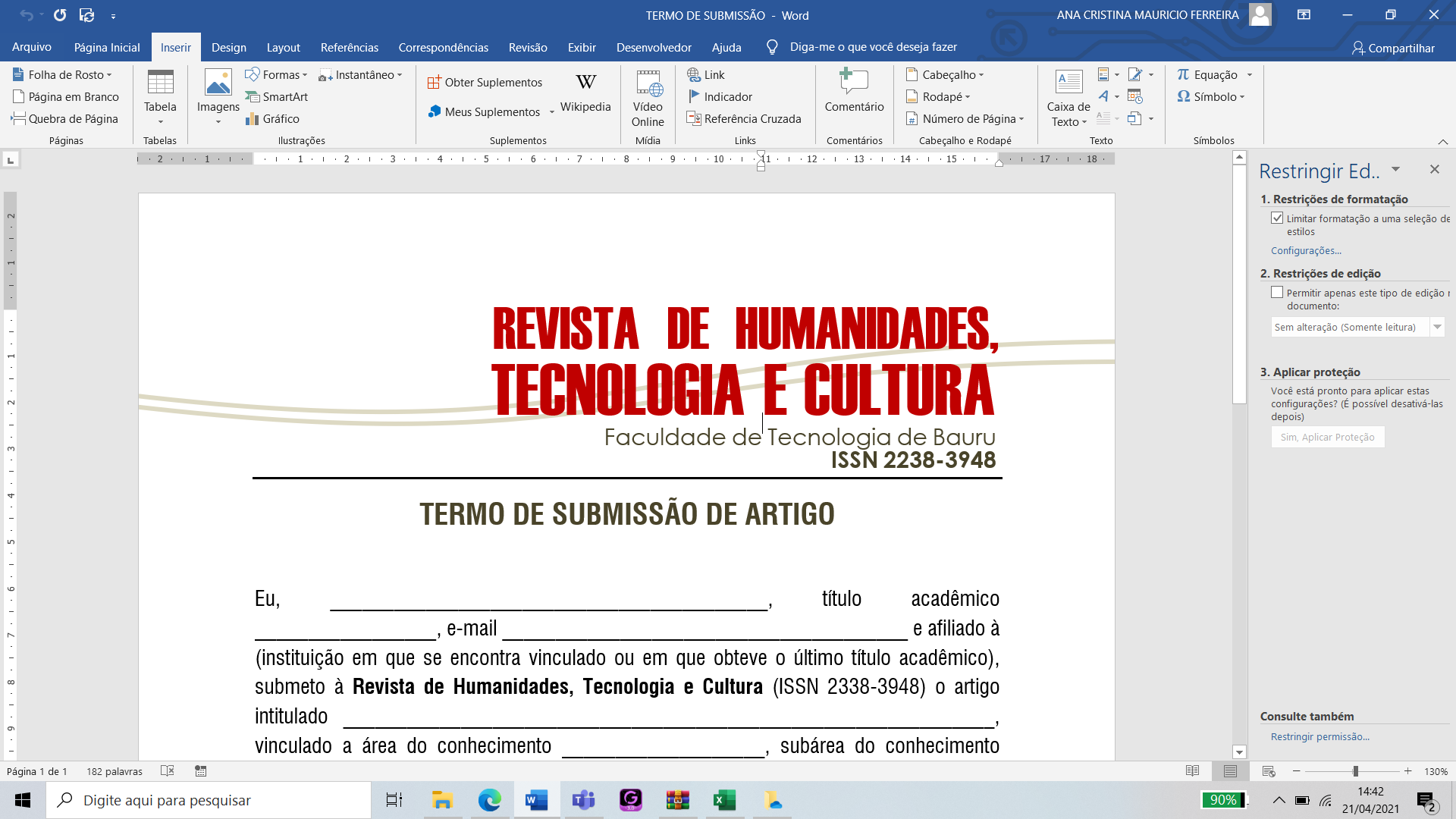 Eu, , título acadêmico , e-mail  e afiliado à , submeto à Revista de Humanidades, Tecnologia e Cultura (ISSN 2338-3948) o artigo intitulado , vinculado a área do conhecimento , subárea do conhecimento e linha de pesquisa , de autoria de  e cooautoria de ,  para avaliação para publicação da próxima edição do periódico.Declaro que o trabalho é uma obra original e inédita, e não está sendo avaliada para publicação por outra revista. Sendo o artigo aprovado, autorizo a Revista de Humanidades, Tecnologia e Cultura a publicá-lo, reconhecendo que sua publicação implica automaticamente à cessão dos direitos autorais à revista para encaminhamentos pertinentes juntos a bases de dados de indexação de periódicos científicos., Este termo deverá ser PREENCHIDO DIGITALMENTE, DATADO, ASSINADO, ESCANEADO e enviado em arquivo PDF._____________________________________________________________________________________________________________________________________________